WNIOSEK O WYDANIE ZEZWOLENIA NA PRACĘ SEZONOWĄ CUDZOZIEMCA NA TERYTORIUM RZECZYPOSPOLITEJ POLSKIEJTyp zezwolenia: S – dotyczy cudzoziemca, który wykonuje pracę na terytorium Rzeczypospolitej Polskiej w zakresie działalności określonych w przepisach wydanych na podstawie art. 90 ust. 9 ustawy z dnia 20 kwietnia 2004 r. o promocji zatrudnienia i instytucjach rynku pracy na podstawie umowy z podmiotem, którego siedziba lub miejsce zamieszkania albo oddział, zakład lub inna forma zorganizowanej działalności znajduje się na terytorium Rzeczypospolitej Polskiej. (Nie dotyczy cudzoziemca, który przebywa na terytorium Rzeczypospolitej Polskiej na podstawie wizy wydanej w celu pracy sezonowej, w ramach ruchu bezwizowego w związku z wnioskiem wpisanym do ewidencji wniosków w sprawie pracy sezonowej lub na podstawie zezwolenia na pobyt czasowy ze względu na pracę sezonową – w takim przypadku należy złożyć wniosek o wydanie przedłużenia zezwolenia na pracę sezonową.)1. INFORMCJE DOTYCZĄCE PODMIOTU POWIERZAJĄCEGO WYKONYWANIE PRACY CUDZIEMCOWI:1.1. Nazwa/ imię lub imiona i nazwisko: ...................................................................................................................................................................................................................................................................................................................................................................................................................................................1.2. Adres siedziby/ miejsca zamieszkania (łącznie z krajem): ..........................................................................................................................................................................................................................................................................................................................................................................................................1.2.1. Adres do korespondencji na terytorium Rzeczypospolitej Polskiej (wypełnić, jeśli jest inny niż adres siedziby/ miejsca zamieszkania) ...................................................................................................................................................................................................................................................................1.3. Telefon oraz adres poczty elektronicznej (e-mail) o charakterze służbowym: ……………………………………………………………………………………..………1.4. Forma prowadzonej działalności gospodarczej: ………………………………………………………..……………………………………………………………………………………………1.5. Nazwa rejestru i numer, pod którym jest zarejestrowany podmiot powierzający wykonywanie pracy cudzoziemcowi: ………………...................................................................................................................................................................................................................................................................1.6. Numer NIP: ................................................................................................ 1.7. Numer REGON: ........................................................................................1.8. Numer PESEL (dotyczy osoby fizycznej, w tym osoby prowadzącej działalność gospodarczą) ..................................................................................................1.9. Liczba osób wykonujących pracę na rzecz podmiotu powierzającego wykonywanie pracy cudzoziemcowi (ogółem): …………..……,w tym liczba osób zatrudnionych na podstawie umowy o pracę przez ten podmiot: ...........................................................................................1.10. Symbol PKD oraz opis podklasy działalności podmiotu powierzającego wykonywanie pracy cudzoziemcowi związanej z wykonywaniem pracy sezonowej przez cudzoziemca: ………………………………………………………………………………………………………………………………………………...................................................................................................................................................................................................................................................................1.11. Informacje dotyczące powierzenia pracy sezonowej danemu cudzoziemcowi w przeszłości:Czy podmiot powierzał pracę danemu cudzoziemcowi w ciągu ostatnich 5 lat poprzedzających datę złożenia wniosku na podstawie zezwolenia na prace sezonową lub przedłużenia zezwolenia na pracę sezonową? (zaznaczyć odpowiednie pole)Nie          Tak (na podstawie zezwolenia na pracę sezonową lub przedłużenia zezwolenia na pracę sezonową)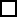 2. INFORMACJE DOTYCZĄCE CUDZOZIEMCA:2.1. Imię/ imiona: .............................................................................................. 2.2. Nazwisko: .................................................................................................2.3. Płeć (zaznaczyć odpowiednie pole):  kobieta          mężczyzna 2.4. Data urodzenia: ................................................................................. 2.5. Obywatelstwo: ...............................................................................................2.6. Dokument podróży:Nazwa: ……………………………………………………………………………… Seria i numer: ..................................................................................................................................Data wydania: ............................................................................................... Data ważności: .....................................................................................................2.7. Pobyt cudzoziemca na terytorium Rzeczypospolitej Polskiej2.7.1. Czy cudzoziemiec obecnie przebywa na terytorium Rzeczypospolitej Polskiej i w trakcie tego pobytu będzie wykonywał pracę sezonową? (zaznaczyć odpowiednie pole)Tak		Nie – będzie ubiegał się o wydanie wizy w celu pracy sezonowej lub zamierza wjechać na terytorium Rzeczypospolitej w ramach ruchu bezwizowego2.7.2. Na jakiej podstawie cudzoziemiec przebywa na terytorium Rzeczypospolitej Polskiej? (zaznaczyć odpowiednie pole, jeżeli w pkt. 2.7.1. zaznaczono odpowiedź „Tak”, tzn. jeżeli cudzoziemiec przebywa na terytorium Rzeczypospolitej Polskiej i w trakcie tego pobytu będzie wykonywał pracę sezonową)wiza               zezwolenia na pobyt czasowy             ruch bezwizowywiza lub dokument pobytowy wydany przez inne państwo obszaru Schengen                inne2.7.3. Okres legalnego pobytu cudzoziemca na terytorium Rzeczypospolitej Polskiej na podstawie zaznaczonej w pkt 2.7.2.:od ………………………………....…….…………………… do ……………………….…………...………….…………3. INFORMACJE DOTYCZĄCE PRACY SEZONOWEJ OFEROWANEJ CUDZOZIEMCOWI: 3.1. Stanowisko/ rodzaj pracy wykonywanej przez cudzoziemca: .................................................................................................................................3.1.1. Numer informacji starosty, jeżeli jest wymagana: ……………………………………………………….……………………..……………………………………………………………3.2. Miejsce wykonywania pracy sezonowej: (podać adres łącznie ze wskazaniem powiatu i gminy) ................................................................................................................................................................................................................................................................................................................................................................3.3. Podstawa prawna wykonywania pracy przez cudzoziemca (rodzaj stosunku prawnego, który podmiot powierzający wykonywanie pracy cudzoziemcowi ma zamiar nawiązać z cudzoziemcem)………………………………………………………………………………………………………………………………………………………………………………………………………3.4. Wymiar czasu pracy (etat) (określić w przypadku umowy o pracę) / liczba godzin pracy w tygodniu lub miesiącu (określić w przypadku umowy cywilnoprawnej) .......................................................................................................................................................................................................................................3.5. Proponowana wysokość wynagrodzenia brutto określonego stawką godzinową lub miesięczną: (w przypadku gdy wynagrodzenie ma być wypłacane w walucie obcej, należy podać jego równowartość w złotych; jeżeli praca będzie wykonywana w okresie krótszym niż miesiąc, należy wpisać wynagrodzenie za cały okres pracy) ..................................................(słownie: ..................................................................................................................................................................................)3.6. Wymiar przewidywanego płatnego urlopu w okresie, w którym podmiot powierzający wykonywanie pracy cudzoziemcowi powierzy pracę sezonową cudzoziemcowi (wypełnić w przypadku gdy cudzoziemcowi przysługuje urlop płatny, w przypadku gdy urlop nie przysługuje wpisać „nie dotyczy”) ..............................................................................................................................................................................................................................................3.7. Zakres podstawowych obowiązków w związku z powierzeniem pracy sezonowej:...............................................................................................................................................................................................................................................................................................................................................................................................................................................................................................................................................................................................................................................................................................................................................................................................................................................................................................................................................................................................................................................................................................................................................................................................................................................................................................................................................3.8. Liczba kolejnych lat kalendarzowych, w których podmiot powierzający wykonywanie pracy cudzoziemcowi powierzy cudzoziemcowi wykonywanie pracy sezonowej (zaznaczyć odpowiednie pole – pole „2 i 3 lata” można zaznaczać tylko w przypadku, gdy praca będzie powierzona obywatelom państw określonych w przepisach wydanych na podstawie art. 90 ust. 10 ustawy z dnia 20 kwietnia 2004 r. o promocji zatrudnienia  instytucjach rynku pracy  i jeżlei spełnione są pozostałe warunki, o których mowa w art. 88q tej ustawy)1 rok                2 lata              3 lata3.9. Okres/y, na jaki/e podmiot powierzający wykonywanie pracy powierzy cudzoziemcowi wykonywanie pracy sezonowej
w poszczególnych latach kalendarzowych (wypełnić odpowiednio dla kolejnych lat zaznaczonych w pkt. 3.8. uwzględniając, że łączny okres powierzenia pracy cudzoziemcowi w danym roku kalendarzowym nie może być dłuższy niż 9 miesięcy liczonych od daty pierwszego wjazdu cudzoziemca na terytorium państw obszaru Schengen w tym roku)1 rok         dzień	     	   miesiąc                               rok	      	           	dzień	             miesiąc                               rok                             	2 rok 	         dzień	     	   miesiąc                               rok	      	           	dzień	             miesiąc                               rok                             	3 rok         dzień	     	   miesiąc                               rok	      	           	dzień	             miesiąc                               rok                             	4. ZAŁĄCZNIKI (wymienić):Oświadczenie podmiotu powierzającego wykonywanie pracy cudzoziemcowi dotyczące okoliczności, o których mowa 
w art. 88j ust. 1 pkt 3-7 ustawy z dnia 20 kwietnia 2004 r. o promocji zatrudnienia i instytucjach rynku pracy,………………………………………………………………………………………………………………………………………………………………………………………………………………………………………..……………………………………………………………………………………………………………………………………………………………………………………………………………………………………………………………………………………………………………………………………………………………………………………………………………………………….……………………………………………………………………………………………………………………………………………………………………………………………………………….5. OŚWIADCZENIE PODMIOTU POWIERZAJĄCEGO WYKONYWANIE PRACY CUDZOZIEMCOWIPodmiot powierzający wykonywanie pracy cudzoziemcowi oświadcza, że:1) wysokość wynagrodzenia cudzoziemca podana we wniosku nie jest niższa od wynagrodzenia pracowników wykonujących pracę porównywalnego rodzaju lub na porównywalnym stanowisku;2) powierzy wykonywanie pracy cudzoziemcowi na warunkach określonych w punktach 3.1. – 3.8. niniejszego wniosku;3) według mojej wiedzy cudzoziemiec, którego dotyczy wniosek,  był /  nie był* karany za popełnienie czynu z art. 270–275 ustawy z dnia 6 czerwca 1997 r. Kodeks karny w związku z postępowaniem o wydanie zezwolenia na pracę;4) dane zawarte we wniosku i załączonych do niego dokumentach są aktualne na dzień złożenia wniosku;5)   cudzoziemiec zapewni sobie zakwaterowanie we własnym zakresie/  zapewni cudzoziemcowi odpowiednie zakwaterowanie*.*Należy zaznaczyć odpowiednie pole. Miejscowość, data: …………………………………………………………………………………………………………..………………………………………………….Imię i nazwisko osoby fizycznej będącej podmiotem powierzającym wykonywanie pracy cudzoziemcowi lub działającej w imieniu podmiotu powierzającego wykonywanie pracy cudzoziemcowi oraz jej funkcja (np. członek zarządu, prokurent, pełnomocnik) ……………………………………………………………………………………………………………………………………………………………………………………………..…………………………………………………………Podpis: …………………………………………………………………………………………………………………………………………………………………….…………………….._______________________________________________________________________________________________(WYPEŁNIA ORGAN ROZPATRUJĄCY SPRAWĘ)INFORMACJE DOTYCZĄCE WPISU WNIOSKU DO EWIDENCJI WNIOSKÓW W SPRAWIE PRACY SEZONOWEJ 1. Data wpisu wniosku do ewidencji wniosków w sprawie pracy sezonowej:                   dzień	             miesiąc                               rok	      	           		        	                         	2. Okres/y pracy sezonowej w poszczególnych latach kalendarzowych wpisane do ewidencji wniosków w sprawie pracy sezonowej:1 rok         dzień	     	   miesiąc                               rok	      	           	dzień	             miesiąc                               rok                             	2 rok 	         dzień	     	   miesiąc                               rok	      	           	dzień	             miesiąc                               rok                             	3 rok         dzień	     	   miesiąc                               rok	      	           	dzień	             miesiąc                               rok                             	....................................................................................................................................                                                                                           				 (Imię , nazwisko, stanowisko służbowe i podpis osoby upoważnionej do wpisu wniosku do ewidencji wniosków w sprawie pracy sezonowej)POUCZENIE:1. Wniosek należy złożyć do właściwego miejscowo starosty (powiatowego urzędu pracy) zgodnie z art. 88n ustawy z dnia 20 kwietnia 2004 r. 
o promocji zatrudnienia i instytucjach rynku pracy.2. Przed wypełnieniem wniosku należy dokładnie zapoznać się z treścią poszczególnych punktów wniosku.3. Należy wypełnić wszystkie punkty wniosku. W przypadku gdy punkt wniosku nie dotyczy podmiotu powierzającego wykonywanie pracy cudzoziemcowi lub osoby cudzoziemca, należy wpisać „NIE DOTYCZY”.4. Wniosek należy wypełnić czytelnie, w języku polskim.5. Starosta rozpatruje wnioski o wydanie zezwolenia na pracę sezonową z uwzględnieniem pierwszeństwa cudzoziemców, którzy przynajmniej jeden raz w ciągu poprzednich 5 lat wykonywali pracę na rzecz danego podmiotu na podstawie zezwolenia na pracę sezonową 
lub oświadczenia o zamiarze powierzenia wykonywania pracy cudzoziemcowi, jeżeli praca będzie wykonywana na podstawie umowy o pracę.6. Jeżeli w dniu złożenia wniosku cudzoziemiec określony we wniosku nie przebywa na terytorium Rzeczypospolitej Polskiej, a podmiot powierzający wykonywanie pracy cudzoziemcowi spełni warunki dotyczące wynagrodzenia za pracę oraz przedłożenia informacji starosty 
o braku możliwości zaspokojenia potrzeb kadrowych (jeżeli była wymagana) oraz nie zaistnieje żadna z okoliczności uzasadniających odmowę wydania zezwolenia, starosta wpisuje wniosek do ewidencji wniosków w sprawie pracy sezonowej oraz wydaje wnioskodawcy zaświadczenie 
o dokonaniu tego wpisu (art. 88p ust. 1 ustawy z dnia 20 kwietnia 2004 r. o promocji zatrudnienia i instytucjach rynku pracy). Oryginał zaświadczenia podmiot powierzający wykonywanie pracy cudzoziemcowi przekazuje cudzoziemcowi w celu uzyskania wizy.7. Zezwolenie na pracę sezonową nie może być wydane na okres dłuższy niż 9 miesięcy w roku kalendarzowym. W przypadku cudzoziemca, który wjechał na terytorium Rzeczypospolitej Polskiej na podstawie wizy wydanej w celu wykonywania pracy sezonowej lub w ramach ruchu bezwizowego w związku z wnioskiem wpisanym do ewidencji wniosków w sprawie pracy sezonowej, okres 9 miesięcy liczony jest od dnia pierwszego wjazdu cudzoziemca na terytorium państw obszaru Schengen w danym roku kalendarzowym.Nazwa urzędu:Powiatowy Urząd Pracy w Mińsku MazowieckimData wpływu wniosku:………………………………………..………………………………………………………………………………Sygnatura sprawy:(wypełnia urząd)……………………………………..…………………………………………………………………………………od - -do--od - -do--od - -do-- - -od - -do--od - -do--od - -do--